Домашняя работа «Создание текстовых документов»В каком из перечисленных ниже предложений правильно расставлены пробелы между словами и знаками препинания?1) Синица на море пустилась :она хвалилась, что хочет море сжечь.2) Синица на море пустилась:она хвалилась, что хочет море сжечь.3) Синица на море пустилась: она хвалилась, что хочет море сжечь.4) Синица на море пустилась : она хвалилась, что хочет море сжечь. Установите соответствие между пиктограммами и обозначенными ими действиями: 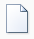 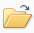 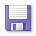 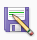 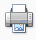 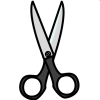 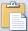 